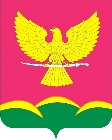 АДМИНИСТРАЦИЯ НОВОТИТАРОВСКОГОСЕЛЬСКОГО ПОСЕЛЕНИЯ ДИНСКОГО РАЙОНАПОСТАНОВЛЕНИЕот 20.05.2021                                                                                                  № 233 станица НовотитаровскаяО внесении изменений в постановление администрации Новотитаровского сельского поселения Динского района от 31.10.2017 № 424 «Об утверждении муниципальной программы «Формирование современной городской среды на территории Новотитаровского сельского поселения на 2018-2024 годы»В соответствии с Бюджетным кодексом Российской Федерации, Федеральным законом от 06 октября 2003 года №131-ФЗ «Об общих принципах организации местного самоуправления в Российской Федерации», постановление правительства Российской Федерации от  30.12.2017 № 1710 «Об утверждении государственной программы Российской Федерации «Обеспечение доступным и комфортным жильем и коммунальными услугами граждан Российской Федерации», постановлением правительства Российской Федерации от 09.02.2019 № 106 «О внесении изменений в приложение № 15                 к государственной программе Российской Федерации «Обеспечение доступным и комфортным жильем и коммунальными услугами граждан Российской Федерации», постановлением администрации Новотитаровского сельского поселения Динского района от 30.09.2014 № 730 «Об утверждении Порядка принятия решения о разработке, формирования, реализации и оценки эффективности реализации муниципальных программ Новотитаровского сельского поселения Динского района», в целях приведения муниципальных правовых актов в соответствие с действующим законодательством,                   на основании статьи 59 Устава Новотитаровского сельского поселения                        п о с т а н о в л я ю:1. Внести в постановление администрации Новотитаровского сельского поселения от 31.10.2017 № 424 «Об утверждении муниципальной программы «Формирование современной городской среды на территории Новотитаровского сельского поселения» на 2018-2024 годы»                           (далее – постановление) следующие изменения:1.1. В паспорте программы раздел «Объемы бюджетных ассигнований Программы» изложить в следующей редакции:1.2. Приложения № 2, 4 к постановлению администрации Новотитаровского сельского поселения Динского района от 31.10.2017 № 424 «Об утверждении муниципальной программы «Формирование современной городской среды на территории Новотитаровского сельского поселения на 2018-2024 годы», изложить в новой редакции (приложение №1, 
приложение №2).	2. Финансово–экономическому отделу администрации Новотитаровского сельского поселения (Кожевникова) предусмотреть финансирование расходов по программе и произвести расходы на мероприятия, предусмотренные программой, в пределах объемов средств, предусмотренных на эти цели в бюджете Новотитаровского сельского поселения на 2021 год.3. Отделу ЖКХ, транспорта, малого и среднего бизнеса администрации Новотитаровского сельского поселения (Капралёв) обеспечить выполнение мероприятий программы.4. Начальнику отдела ЖКХ, транспорта, малого и среднего бизнеса администрации Новотитаровского сельского поселения Динского района (Капралёв) разместить настоящее постановление на официальном сайте Новотитаровского сельского поселения www.novotitarovskaya.info.ru.5. Контроль за выполнением настоящего постановления оставляю за собой.6. Настоящее постановление вступает в силу после его подписания.Глава Новотитаровского сельского поселения                                                                                  С К. КошманПРИЛОЖЕНИЕ №1к постановлению администрацииНовотитаровского сельского поселения Динского района20.05.2021 № 233«Приложение № 2к муниципальной программеНовотитаровского сельского поселения«Формирование современнойгородской среды на 2018-2024»»РЕСУРСНОЕ ОБЕСПЕЧЕНИЕреализации муниципальной программы «ФОРМИРОВАНИЕ СОВРЕМЕННОЙ ГОРОДСКОЙ СРЕДЫ»на 2018-2024 годы»ПРИЛОЖЕНИЕ №2к постановлению администрацииНовотитаровского сельского поселения Динского района20.05.2021 № 233«Приложение № 4к муниципальной программеНовотитаровского сельского поселения«Формирование современнойгородской среды на 2018-2024 годы»Адресный переченьвсех общественных территорий, нуждающихся в благоустройстве (с учетом их физического состояния общественной территории) и подлежащих благоустройству в указанный период в рамках муниципальной программы «Формирование современной городской среды».--------------------------------<*> Адресный перечень подлежит корректировке в пределах лимитов бюджетных ассигнований, предусмотренных муниципальной программой на плановый период, согласно результатам проведенных общественных обсуждений                              (рейтингового голосования)Объемы бюджетных ассигнований Программы Источником финансирования мероприятий Программы являются средства федерального бюджета, бюджета Краснодарского края и бюджета Новотитаровского сельского поселения. Общий объем финансирования мероприятий Программы составляет 43 669,31 тыс. рублей* в том числе по годам:2018 год – 0 руб.,2019 год – 18 679,8 тыс. руб.,2020 год – 16 471,71 тыс. руб.,2021 год – 8 517,8 тыс. руб.,2022 год – 0 руб.2022 год – 0 руб.2023 год – 0 руб.2024 год – 0 руб.Прогнозная оценка привлекаемых средств из федерального бюджета на финансирование Программы — 20 881,5 тыс. руб.,* в том числе по годам:2018 год – 0 руб.,2019 год – 12 844,6 тыс. руб.,2020 год – 8 036,9 руб.,2021 год – 0 руб.,2022 год – 0 руб.2023 год – 0 руб.2024 год – 0 руб.Прогнозная оценка привлекаемых средств из бюджета Краснодарского края на финансирование Программы — 870,1тыс. руб., * в том числе по годам:2018 год – 0 руб.,2019 год – 535,2 тыс. руб.,2020 год – 334,9 руб.,2021 год - 0 руб.,2022 год – 0 руб.2023 год – 0 руб.2024 год – 0 руб.Объем средств из бюджета Новотитаровского сельского поселения и внебюджетных источников на финансирование Программы — 26699,91 тыс. руб., в том числе:2018 год – 0 тыс. руб.;2019 год -5300,0 тыс. руб.;* в том числе: – 1653,7- на финансирование «Благоустройство сквера вдоль, ул. Ейское шоссе в ст. Новотитаровская Динского района» - 308,3 – на разработку проектно-сметной документации. -  330,0- на прохождение экспертизы проектно-сметной документации. - 8,0- бланки и печатная продукция- 3000,0 – на благоустройство общественных территорий2020 год – 8099,91 тыс. руб.;* в том числе: – 1034,61- на финансирование «Благоустройство общественной территории на пересечении ул. Октябрьская и ул. Первомайская» - 1000 – на разработку проектно-сметной документации и прохождение экспертизы проектно-сметной документации.- 6065,3 – на благоустройство общественных территорий.2021 год – 8 517, 8 тыс. руб.;* в том числе: – 6 552,8 тыс. руб. на благоустройство общественных территорий;- 1200тыс. руб. элемент благоустройства в центральном парке «Самолет»;- 165 руб. элемент благоустройства - беседка; - 600 тыс.руб проектная документация2022 год - 2000тыс. руб.  2023 год – 2000руб.2024 год – 0 руб. НаименованиеОтветственный исполнитель, соисполнитель, муниципальный заказчик-координатор, участник Источник финансированияИсточник финансированияИсточник финансированияОбъемы бюджетных ассигнований (тыс. рублей) Объемы бюджетных ассигнований (тыс. рублей) Объемы бюджетных ассигнований (тыс. рублей) Объемы бюджетных ассигнований (тыс. рублей) Объемы бюджетных ассигнований (тыс. рублей) Объемы бюджетных ассигнований (тыс. рублей) Объемы бюджетных ассигнований (тыс. рублей) НаименованиеОтветственный исполнитель, соисполнитель, муниципальный заказчик-координатор, участник Источник финансированияИсточник финансированияИсточник финансированиягодгодгодгодгодгодгодНаименованиеОтветственный исполнитель, соисполнитель, муниципальный заказчик-координатор, участник Источник финансированияИсточник финансированияИсточник финансирования2018201920202021202220232024Муниципальная программа «Формирование Современной городской среды» Администрация Новотитаровского сельского поселенияМуниципальная программа «Формирование Современной городской среды» Администрация Новотитаровского сельского поселенияместный бюджет муниципального образования Новотитаровское сельское поселение  местный бюджет муниципального образования Новотитаровское сельское поселение  местный бюджет муниципального образования Новотитаровское сельское поселение  75023008099,918 517,820002000Муниципальная программа «Формирование Современной городской среды» Администрация Новотитаровского сельского поселениясредства, планируемые к привлечению из бюджета Краснодарского краясредства, планируемые к привлечению из бюджета Краснодарского краясредства, планируемые к привлечению из бюджета Краснодарского края0537,9334,900Муниципальная программа «Формирование Современной городской среды» Администрация Новотитаровского сельского поселениясредства, планируемые к привлечению из федерального бюджетасредства, планируемые к привлечению из федерального бюджетасредства, планируемые к привлечению из федерального бюджета012909,18 036,900Муниципальная программа «Формирование Современной городской среды» Администрация Новотитаровского сельского поселенияиные источникииные источникииные источники00000Основное мероприятие 1 Благоустройство дворовых территорий Администрация Новотитаровского сельского поселенияОсновное мероприятие 1 Благоустройство дворовых территорий Администрация Новотитаровского сельского поселенияместный бюджет муниципального образования Новотитаровское сельское поселение  местный бюджет муниципального образования Новотитаровское сельское поселение  местный бюджет муниципального образования Новотитаровское сельское поселение  0000000Основное мероприятие 1 Благоустройство дворовых территорий Администрация Новотитаровского сельского поселениясредства, планируемые к привлечению из бюджета Краснодарского краясредства, планируемые к привлечению из бюджета Краснодарского краясредства, планируемые к привлечению из бюджета Краснодарского края0000000Основное мероприятие 1 Благоустройство дворовых территорий Администрация Новотитаровского сельского поселениясредства, планируемые к привлечению из федерального бюджетасредства, планируемые к привлечению из федерального бюджетасредства, планируемые к привлечению из федерального бюджета0000000Основное мероприятие 1 Благоустройство дворовых территорий Администрация Новотитаровского сельского поселенияиные источникииные источникииные источники0000000Основное мероприятие 2 Благоустройство общественных территорий за счет Администрация Новотитаровского сельского поселенияОсновное мероприятие 2 Благоустройство общественных территорий за счет Администрация Новотитаровского сельского поселенияместный бюджет муниципального образования Новотитаровское сельское поселение  местный бюджет муниципального образования Новотитаровское сельское поселение  местный бюджет муниципального образования Новотитаровское сельское поселение  01662,01034,617917,8200020000Основное мероприятие 2 Благоустройство общественных территорий за счет Администрация Новотитаровского сельского поселениясредства, планируемые к привлечению из бюджета Краснодарского краясредства, планируемые к привлечению из бюджета Краснодарского краясредства, планируемые к привлечению из бюджета Краснодарского края0537,9334,90000Основное мероприятие 2 Благоустройство общественных территорий за счет Администрация Новотитаровского сельского поселениясредства, планируемые к привлечению из федерального бюджетасредства, планируемые к привлечению из федерального бюджетасредства, планируемые к привлечению из федерального бюджета012909,18 036,90000Основное мероприятие 2 Благоустройство общественных территорий за счет Администрация Новотитаровского сельского поселенияиные источникииные источникииные источники0000000Основное мероприятие 3Благоустройство общественных территорий Администрация Новотитаровского сельского поселенияместный бюджет муниципального образования Новотитаровское сельское поселение  местный бюджет муниципального образования Новотитаровское сельское поселение  местный бюджет муниципального образования Новотитаровское сельское поселение  050006065,30000Основное мероприятие 3Благоустройство общественных территорий Администрация Новотитаровского сельского поселениясредства, планируемые к привлечению из бюджета Краснодарского краясредства, планируемые к привлечению из бюджета Краснодарского краясредства, планируемые к привлечению из бюджета Краснодарского края0000000Основное мероприятие 3Благоустройство общественных территорий Администрация Новотитаровского сельского поселениясредства, планируемые к привлечению из федерального бюджетасредства, планируемые к привлечению из федерального бюджетасредства, планируемые к привлечению из федерального бюджета0000000Основное мероприятие 3Благоустройство общественных территорий Администрация Новотитаровского сельского поселенияиные источникииные источникииные источники0000000Основное мероприятие 4 Проектирование и государственная экспертизаАдминистрация Новотитаровского сельского поселениявсего:всего:всего:750638,00010000000Основное мероприятие 4 Проектирование и государственная экспертизаАдминистрация Новотитаровского сельского поселенияместный бюджет муниципального образования Новотитаровское сельское поселение  местный бюджет муниципального образования Новотитаровское сельское поселение  местный бюджет муниципального образования Новотитаровское сельское поселение  750638,0001000600000Основное мероприятие 4 Проектирование и государственная экспертизаАдминистрация Новотитаровского сельского поселениясредства, планируемые к привлечению из бюджета Краснодарского краясредства, планируемые к привлечению из бюджета Краснодарского краясредства, планируемые к привлечению из бюджета Краснодарского края0000000Основное мероприятие 4 Проектирование и государственная экспертизаАдминистрация Новотитаровского сельского поселениясредства, планируемые к привлечению из федерального бюджетасредства, планируемые к привлечению из федерального бюджетасредства, планируемые к привлечению из федерального бюджета0000000Основное мероприятие 4 Проектирование и государственная экспертизаАдминистрация Новотитаровского сельского поселенияиные источникииные источникииные источники0000000N п/пНаименование общественной территорииМестоположениеДата проведения рейтингового голосования (при проведении голосования), дата протокола по итогам общественных обсуждений.Плановый период реализации работ по благоустройству (годы)12341.Общественная территория «Благоустройство «Сквер вдоль ул. Ейское шоссе в ст. Новотитаровской Динского района». ст. Новотитаровская,  ул. Ейское Шоссе, 1/1А 18.03.201819.03.201820192.Общественная территория на пересечении ул. Октябрьская и ул. Первомайскаяст. Новотитаровская, на пересечении ул. Октябрьская и ул. Первомайская27.02.201928.02.20192020Общественная территория на пересечении ул. Октябрьская и ул. Прогоннаяст. Новотитаровская, на пересечении ул. Октябрьская и ул. Прогонная-2023